UBND QUẬN LONG BIÊNTRƯỜNG MN ĐÔ THỊ SÀI ĐỒNG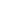 UBND QUẬN LONG BIÊNTRƯỜNG MN ĐÔ THỊ SÀI ĐỒNGUBND QUẬN LONG BIÊNTRƯỜNG MN ĐÔ THỊ SÀI ĐỒNGUBND QUẬN LONG BIÊNTRƯỜNG MN ĐÔ THỊ SÀI ĐỒNGLỊCH CÔNG TÁC CHUNG CỦA TRƯỜNG MNĐTSĐTUẦN 17/2024 TỪ NGÀY 22/04/2024 ĐẾN NGÀY 26/04/2024LỊCH CÔNG TÁC CHUNG CỦA TRƯỜNG MNĐTSĐTUẦN 17/2024 TỪ NGÀY 22/04/2024 ĐẾN NGÀY 26/04/2024LỊCH CÔNG TÁC CHUNG CỦA TRƯỜNG MNĐTSĐTUẦN 17/2024 TỪ NGÀY 22/04/2024 ĐẾN NGÀY 26/04/2024LỊCH CÔNG TÁC CHUNG CỦA TRƯỜNG MNĐTSĐTUẦN 17/2024 TỪ NGÀY 22/04/2024 ĐẾN NGÀY 26/04/2024ThứBuổiNội dung công việc, thời gian, địa điểmNội dung công việc, thời gian, địa điểmBộ phận thực hiệnLãnh đạo phụ tráchCác nội dung công việc bổ sung, phát sinhHai22/04S- Kiểm tra nề nếp đầu tuần toàn trường- Làm báo cáo công đoàn - Kiểm tra công tác chuẩn bị các nội dung thi Liên hoan chúng cháu vui khỏe cấp Quận- Kiểm tra nề nếp đầu tuần toàn trường- Làm báo cáo công đoàn - Kiểm tra công tác chuẩn bị các nội dung thi Liên hoan chúng cháu vui khỏe cấp Quận- Đ/c Thảo-Đ/c Hảo- Đ/c ThảoBGHHai22/04C- Xây dựng, kế hoạch, nội dung tập huấn ATTP - Đánh giá CBGVNV tháng 4- Xây dựng, kế hoạch, nội dung tập huấn ATTP - Đánh giá CBGVNV tháng 4- Đ/c Hảo- Đ/c ThảoBGHBa23/04S- Tập huấn việc thực hiện Luật thực hiện dân chủ ở cơ sở và các Nghị định liên quan tại Phường Phúc Đồng- Tập huấn việc thực hiện Luật thực hiện dân chủ ở cơ sở và các Nghị định liên quan tại Phường Phúc ĐồngĐ/c DungBGHBa23/04C- Kiểm tra công tác chuẩn bị các nội dung thi Liên hoan chúng cháu vui khỏe cấp Quận- Kiểm tra công tác chuẩn bị các nội dung thi Liên hoan chúng cháu vui khỏe cấp Quận- Đ/c Dung, Hảo, ThảoBGHTư24/04S- Tham dự Liên hoan chúng cháu vui khỏe cấp Quận tại MN Phúc Đồng- Tổ chức HĐ “Đến thăm nhà bạn” cho học sinh lớp B1, B2- Tham dự Liên hoan chúng cháu vui khỏe cấp Quận tại MN Phúc Đồng- Tổ chức HĐ “Đến thăm nhà bạn” cho học sinh lớp B1, B2- BGH. GV, HS khối MGL- GV, HS lớp B1, B2BGHTư24/04C- Kiểm tra KHGD khối MGL, MGN trên phần mềm Gokid- Kiểm tra KHGD khối MGL, MGN trên phần mềm Gokid- Đ/c ThảoBGHNăm25/04S- Tổ chức cuộc thi “Rung chuông vàng” khối MGN- Tổ chức cuộc thi “Rung chuông vàng” khối MGN- Đ/c Thảo, GV, HS khối MGNBGHNăm25/04C- Kiểm tra KHGD khối MGB, NT trên phần mềm Gokid- Kiểm tra KHGD khối MGB, NT trên phần mềm Gokid- Đ/c ThảoBGHSáu26/04S- Dự HĐ lớp MGL B5- Dự HĐ lớp MGL B5- Đ/c ThảoBGHSáu26/04C- KT công tác tổng vệ sinh cuối tuần, bàn giao lớp học chuẩn bị nghỉ Lễ- KT công tác tổng vệ sinh cuối tuần, bàn giao lớp học chuẩn bị nghỉ LễBGH